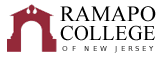 
Environmental ScienceRecommended Four-Year Plan (Fall 2020)
The recommended four-year plan is designed to provide a blueprint for students to complete their degrees within four years. Students must meet with their Major Advisor to develop a more individualized plan to complete their degree.  This plan assumes that no developmental courses are required.  If developmental courses are needed, students may have additional requirements to fulfill which are not listed in the plan and may extend degree completion.NOTE: This recommended Four-Year Plan is applicable to students admitted into the major during the 2020-2021 academic year.

Total Credits Required: 128 creditsGPA Required: 2.0Note: Major Electives and Free Electives can be switched around. Total of 3 ENSC Major Electives are required; there is one offered each semester, in rotation. See the College Catalog or UAchieve Degree Audit for Major Elective list.School of Theoretical and Applied ScienceFirst YearFirst YearFirst YearFirst YearFirst YearFirst YearFall SemesterHRS✓Spring SemesterHRS✓Gen Ed: MATH 108-Elementary Probability and Statistics OR  MATH 121-Calculus I4Gen Ed: ENSC 103-Introduction to Environmental Science4Gen Ed: CRWT 102-Critical Reading & Writing II4Gen Ed: AIID 201-Studies in the Arts & Humanities4Gen Ed: INTD 101-First Year Seminar4Gen Ed: Historical Perspectives4GEOL 106 & GEOL 106L-Fundamentals of Earth Science Lecture and Lab4+2Gen Ed: SOSC 110-Social Science Inquiry4Career Pathways: SCIN 001 – Career Pathways Module 1Degree
Rqmt.Total:18Total:16Second YearSecond YearSecond YearSecond YearSecond YearSecond YearFall SemesterHRS✓Spring SemesterHRS✓CHEM 116 & CHEM 116L - General Chemistry I Lec & Lab4+1CHEM 117 & CHEM 117L-General Chemistry II Lec & Lab4+1BIOL 111 & BIOL 111L-Fundamentals of Biology I Lec & Lab4+1BIOL 221-General Ecology*4ENSC 230-Sustainable Natural Resources4BIOL 315-Field Biology4Career Pathways: SCIN 002 – Career Pathways Module 2Degree
Rqmt.Gen Ed: Global Awareness4Career Pathways: SCIN 003 – Career Pathways Module 3Degree
Rqmt.Total:14Total:17Third YearThird YearThird YearThird YearThird YearThird YearFall SemesterHRS✓Spring SemesterHRS✓Gen Ed: Culture & Creativity, Systems Sustainability & Society, or Values & Ethics4ENSC 345-Research Design & Statistics4ENSC 343 & ENSC 343L-Environmental Chemistry Lecture & Lab4+2GEOL 328 & GEOL 328L-Paleontology Lecture & Lab4+1.5ENSC Major Elective 14ENSC 225-GIS for Environmental Science4Gen Ed: Culture & Creativity, Systems Sustainability & Society, or Values & Ethics4Total:14Total:17.5Fourth YearFourth YearFourth YearFourth YearFourth YearFourth YearFall SemesterHRS✓Spring SemesterHRS✓ENSC 417 & ENSC 417L-Ecology Field Research Lecture & Lab4+2ENSC Major Elective 34ENSC Major Elective 24Elective4Elective4Elective4Elective4Elective4Total:18Total:16